Approved:         June 12, 2013 board meeting.Club President:  Frank Hanna   Club Treasurer:  Jeff HansonClub Secretary:  Mike Darby1.  “Early leaver” policy, “Discourage early leavers”.  If a member must leave early, the early leaver will apologize directly to the speaker before he/she leaves the meeting. (3-83)2.  Member Dues & New Members Dues - initiation/sustaining member fees are as follows: (6-13)Regular Members pay $100 per month to belong to PNR (billed quarterly in advance & includes lunch).  Senior Actives will pay $180 annual dues plus $125 annual assessments for a total of $305 payable July 1st of the fiscal year.  Senior Actives will continue to pay $18 for the lunches they attend. They may continue to purchase meals cards for $180 which entitles them to 10 lunches.  Certain “special situation” members may be offered a modified payment plan whereby they pay $75 per month which does not include lunch.  They will be offered the option to purchase lunch for $6 a la carte.  Married couples receive 10% discount on their second Rotary membership; (ie. 2nd membership pays $90/mo)Visiting Rotarians & Guests pay $18/meal.	One time Fees for New Members:  A $100 new member one-time initiation fee will be submitted to Rotary Foundation towards a Paul Harris fellowship.  A $50 new member one-time initiation fee will be submitted to the PNR Foundation. New members who are already sustaining members or are Paul Harris Fellows are exempt from the $100 initiation fee but still owe the $50 towards the PNR Foundation.		3.  The Club Treasurer will send out the annual club dues for the following Rotary year on the 1st of May of every year with payment due by June 1st. This enables the Treasurer to make an accurate Membership dues payment of committed members to R.I. for the following Rotary year.   (1990)4.  For the birth (or adoption) of a child to a member (or grandchild to a member), a collection will be made at that meeting and the member will match the amount placing it into a savings account in the child/parents names and showing proof by the next meeting that it has been done. (1990)5.  The club may hold quick/emergency board meetings at a regular meeting or a special requested meeting to approve new members/important issues.  A quorum is required for all approvals.  The decisions must appear in the next board meeting agenda and must be recorded at that board meeting. (1988)6.  The board has agreed to sponsor the President-elect and spouse at Rotary International Conventions.  The expenses for the President-elect and spouse will be funded, subject to the clubs funds, and will cover Travel and per diem related directly to the Rotary event up to $4000 or as approved by the Board.  All supporting expense invoices will have to be submitted to the treasurer for approval before the board will reimburse the President -elect.   Advances may be considered if submitted in writing and are subject to the availability of funds. (1988)7.  Board approved expenses:PNR will pay for the following events:President-elect for the PETS ConferencePresident & President-elect and spouses for district conference (subject to availability of funds)President & President-elect and any members for Avenue of Service BanquetPresident, President-elect and directors for District AssemblyPresident and spouse for Rotary Foundation Dinner8.  The President & Treasurer in private will be able make modifications based on special member needs.   Children under 12 will be at no charge. Members will be expected to pay the monthly Fees unless a proper makeup is submitted within the two-week grace period per the attendance policies.  "Paid" make-up cards (value not to exceed $18 each) must be turned in to the Treasurer and a reimbursement check can be drafted as long as the member is current. "Non-Paid" make-up cards can be given to the Secretary to get attendance credit.  Members will be pre billed quarterly.   Lunches are free for the Club President.  Prospective members eat at no charge for the first two meetings. (9-8-10) (6-13)9.  The meeting on the day after Thanksgiving will be dark (canceled). (1988)10.  Any item brought up at a regular Board of Directors meeting for a vote and is not on that meeting official agenda shall not be final upon the vote of those meetings attendees if two board members object.  If two negative votes are cast, the item will appear on the agenda of the next regularly scheduled board meeting and be voted on as old business.  If there are not two votes against the proposal it will pass as normal. Reason: If an item is not on the agenda, there is no time for reasonable thought or research on the item(s), as with others that are placed on the agenda.  It is very important that all board members be aware of upcoming items as to be prepared to review the item/s with authority thus giving a more decisive resolution to the request.  This is extremely important, as it will resolve lengthy conflicts and arguments. (1990)11.  The secretary shall e-mail the official agenda for regularly scheduled board meetings to all board members seven (7) days prior to the next board meeting. (1992)12.  Local Heroes (as agreed by the board) - Local heroes should be invited to the club for recognition.  A plaque and/or a $50 savings bond will be presented. (1999)13.  The treasurer is to set aside a minimum of $2,000 at the end of the fiscal year for the incoming President’s “reserve” to use as “seed” money and two signatures are required on Club checks over $2,000. (2000)14.  The program chairman should serve the term from July 1 to July 31 of the following year to enable an easy transaction of effective programs during the club President’s change. (1999)15.  All members may elect to contribute to the Rotary International (Paul Harris) Foundation in the amount of $100.00 minimum per year at the beginning of the clubs fiscal year (July).  Each member’s contributions will be credited to his account at RI foundation before the close of the fiscal year. (1980)16.  Per the “Constitution of Pleasanton North”, members are granted 14 days before or after the regular club meeting to complete a “make up.”  “Make ups” do not substitute the members obligation to pay the monthly dues unless the expense is incurred in the process of doing the “make up” meeting.  (6-13)“Make ups” consist of the following:Attends another Rotary Club’s weekly meeting.Attends a Rotary International, District, or Area committee meeting or event. Attends a regular Rotaract or Interact Club meetingAttends a PNR Membership meeting or PNR Board meetingAttends and participates in a club committee meeting, service project, club-sponsored community event or activity that is approved by the Club President.17.  The President and Treasurer are approved to hire a bookkeeper to assist the club treasurer with weekly accounting.  The club budget will include an expense item for the weekly bookkeeping services and services required by a Certified Public Accountant to file the club’s annual tax return.  The Treasurer will be responsible for presenting the monthly budget reports submitted by the bookkeeper and ensuring the club’s annual tax returns are filed.  (9-8-10)“Club Policies”Rotary Club of  Pleasanton NorthWeb Address: pnr-rotary.org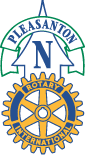 